IEEE IAS Petroleum and Chemical Industry Committee2019 Awards Luncheon11:45 a.m. – 1:30 p.m.Welcome and Introduction of Head Table	Dennis Boghand PCIC Executive Subcommittee	PCIC ChairRecognition of Past Chair and Past Advisory & Awards	Dennis BoghRecognition of Outgoing Subcommittee Chairs	Dennis BoghMyron Zucker Grant Recipients	Dennis BoghAtul Arunkumar Shenoy 	Ian PollardBrendan Gunderson	Josiah McNultyIrina Vaseva	Daniel Floyd	Eugene J Fagan PCIC Fund		Louis Barrios			Fund Subcommittee ChairPrize Paper Awards		Peter Baen       	Advisory and Awards Subcommittee ChairOutstanding Technical Contribution Award	Jim BowenJohn A. Kay	PCIC Vice ChairEmeritus Award for Outstanding Service	Leo BergChet Sandberg	Emeritus  ChairElectrical Safety Excellence Award	Shahid JamilJohn Nelson	Safety Subcommittee ChairOutstanding Young Professional Achievement Award	Jeff GasparClifton Oertli	YEDS ChairRecognitions of IEEE Standards Completion	Robert Durham	Standards Subcommittee ChairIAS  President-elect	Dr. Wei-Jen Lee		IAS President-ElectIEEE Fellow	Dr. Wei-Jen LeeJohn Malinowski 		IEEE Fellow	Dr. Wei-Jen Lee 	Dr. Robert DurhamDavid C. Azbill Award		Dennis BoghJohn Turner Russell W. Mills Award	Dennis BoghLouis BarriosClosing Remarks	Dennis BoghPRIZE PAPER AWARDSfor the 2018 IEEE/IAS PCIC Technical Conference, Cincinnati, OHBEST PAPERIEEE C37.20.7 Guide for Testing Switchgear Rated Up to 52kv for Internal Arcing Faults – Important Changes to The New EditionMichael WactorSECOND BEST PAPERGrounding and Bonding Conductors: Solid, Stranded, Bare or Insulated?Robert Durham, Stephen Szczecinski, Marcus DurhamTHIRD BEST PAPERStrategies for Reliable Arc Flash Protection in Low-Voltage SwitchgearRobert Burns, Adams Baker, Dan HrncirHONORABLE MENTIONHarmonic Analysis of Arcing Faults and Impacts On System ProtectionDane Martindale, Jeremy SmithA Motor Primer – The Next Generation: Permanent Magnet MachinesRobert McElveen, Nicolas Frank, William Martin, Jukka JarvinenSubstations in Classified Locations, Integration of NFPA 496 Pressurization Requirements with Other Supporting SystemsGiovanni Parra, Joshua Komathy, Gregory Clement, Richard Anderson Jr.  Peter BaenPCIC ChairLouis BarriosAdvisory & AwardsBill VeerkampAwards NominatingBob PotterFacilities PlanningKen McFarlandPublicityMiriam BlazowskiMembershipJeff GasparYoung Engineers Development Shahid JamilSafetyDonna HodgsonMark ThrockmortonEddie GuidryTroy ParvinoProductionMark ThrockmortonChemicalTodd HustonTransportationNic LeblancInternationalDwight AlexanderIEEE 45.4 Recommended Practice for Electrical Installations on Shipboard - Marine Sectors and Mission SystemsIEEE 45.4 Recommended Practice for Electrical Installations on Shipboard - Marine Sectors and Mission SystemsYuri KhersonskyIEEE 1708-2018 Recommended Practice for 1 kV to 35 kV Medium-Voltage DC Power Systems on ShipsIEEE 1708-2018 Recommended Practice for 1 kV to 35 kV Medium-Voltage DC Power Systems on ShipsRoy BarthIEEE/CSA 844.3 Standard for Impedance Heating of Pipelines and Standard Equipment - General, Testing, Marking, and Documentation RequirementsIEEE/CSA 844.3 Standard for Impedance Heating of Pipelines and Standard Equipment - General, Testing, Marking, and Documentation RequirementsRoy BarthIEEE/CSA 844.4 Standard for Impedance Heating of Pipelines and Equipment - Application Guide for Design, Installation, Testing, Commissioning, and MaintenanceIEEE/CSA 844.4 Standard for Impedance Heating of Pipelines and Equipment - Application Guide for Design, Installation, Testing, Commissioning, and MaintenanceKevin PetersenIEC/IEEE 80005-1:2019 Utility connections in port – Part 1: High voltage shore connection (HVSC) systems – General requirementsIEC/IEEE 80005-1:2019 Utility connections in port – Part 1: High voltage shore connection (HVSC) systems – General requirementsDaleep MohlaIEEE 1584 - Guide for Performing Arc-Flash Hazard CalculationsIEEE 1584 - Guide for Performing Arc-Flash Hazard CalculationsIEEE 1584 “team”IEEE Standards – Dr. Ing. Konstantinos Karachalios                           - Matthew Ceglia                           - Patricia Roder                            - Lisa PerryIEEE PCIC    -      Thanks to the entire Working GroupIEEE 1584 “team”IEEE Standards – Dr. Ing. Konstantinos Karachalios                           - Matthew Ceglia                           - Patricia Roder                            - Lisa PerryIEEE PCIC    -      Thanks to the entire Working GroupDennis Bogh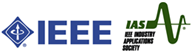 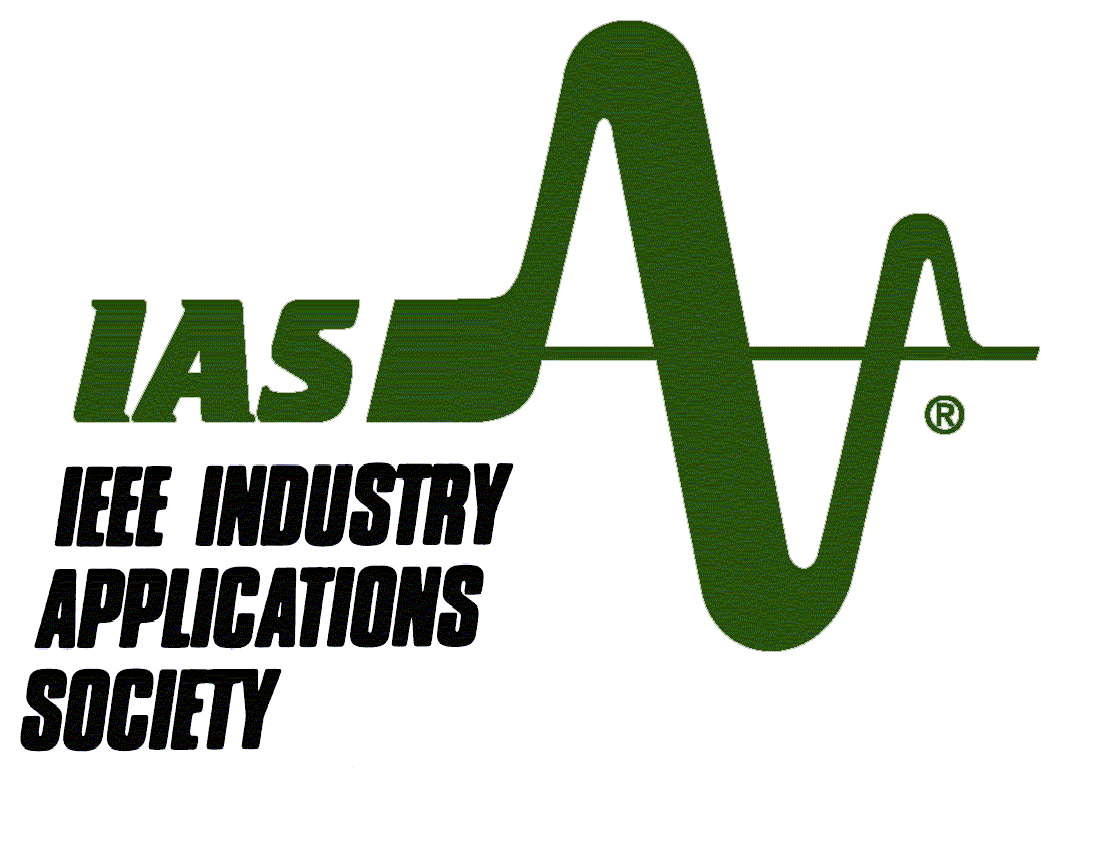   Monday, September 9thVancouver 2019 Conference